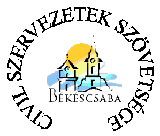                                                                             XVII. CIVIL KULTURÁLIS BÖRZE                                               JELENTKEZÉSI LAP                                                  ELŐADÓ MŰVÉSZET                                                  Időpont: 2017. május 1. (Hétfő)Kategóriák:VersPrózaÉnekZeneTáncEgyéb:……………………………………………………………………………Az előadás címe:………………………………………………………………………..Az előadás jellege, témája:……………………………………………………………..…………………………………………………………………………………………...Az előadás időtartama: ……….perc (maximum 8perc)Felkészítő neve: ………………………………………………………………………...Szükséges kellékek: (Kérem, a megfelelőt X-elje be!)Mikrofon       1 db                     2db                           3dbAsztal                           1db                       2dbSzék                1 db                    2 db Egyéb: …………………………………………………………………………A műsorban fellépők neve:…………………………………………………………………………………………...…………………………………………………………………………………………...A fellépő szervezet vagy személy rövid bemutatása, amit a műsorvezető felolvas a fellépés előtt.NyilatkozatAlulírott …………………………………………………..……………………......(név)a(z) ……………………………………………………..………………(szervezet neve)szervezet képviselője hozzájárulok ahhoz, hogy adatai szerepeljenek a XVII. Civil Kulturális Börzére készülő információs füzetben és a Civil Szervezetek Szövetsége honlapján.                                                                                   …………………………………….                                                                                                  aláírásSzervezet neve:Képviselő neve:Telefonos elérhetőség, email cím:(Pl. Mikor alakult a szervezet, kik a tagjai, milyen tevékenységet végez, hol található meg, mióta vesz részt fellépéseken, eddigi elért eredmények, színpadi produkció rövid leírása  stb.)